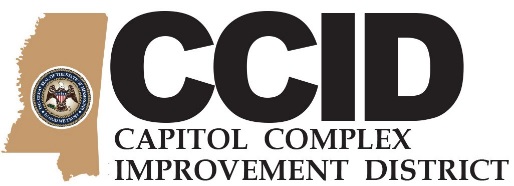 Capitol Complex Improvement District Project Advisory CommitteeMEETING AGENDAThursday, October 18, 2018 1:30 p.m.Call to OrderWelcome from Executive Director of DFAIntroduction of CCID Project Director, CCID Program Director, WEI/AJA /CDFL Master Plan Team MembersApproval of Minutes from July 19, 2018 meetingElection of OfficersUpdate from WEI/AJA/CDFL Engineering Professional(s) Developing the Master PlanTimelineInterview with StakeholdersUpdate on CCID Revenue Stream – Laura JacksonReminder of Next Meeting – Thursday, January 17, 2019 Noon (Lunch Provided)Adjourn  